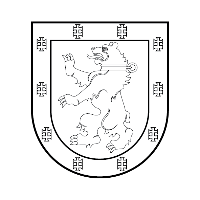 TELŠIŲ REGIONO PLĖTROS TARYBOS KOLEGIJASPRENDIMAS DĖL LIETUVOS RESPUBLIKOS VIDAUS REIKALŲ MINISTERIJOS 2014–2020 METŲ EUROPOS SĄJUNGOS FONDŲ INVESTICIJŲ VEIKSMŲ PROGRAMOS 
07.1.1-CPVA-R-905 PRIEMONĖS „MIESTŲ KOMPLEKSINĖ PLĖTRA“ IŠ EUROPOS SĄJUNGOS STRUKTŪRINIŲ FONDŲ LĖŠŲ SIŪLOMŲ BENDRAI FINANSUOTI TELŠIŲ REGIONO PROJEKTŲ SĄRAŠO PAKEITIMO2023 m. spalio 30 d. Nr. K/S-31Telšiai Telšių regiono plėtros tarybos kolegija n u s p r e n d ž i a :Pakeisti Telšių regiono projektų sąrašą, patvirtintą Telšių regiono plėtros tarybos kolegijos 2023 m. liepos 4 d. sprendimu Nr. K/S-18 „Dėl Lietuvos Respublikos vidaus reikalų ministerijos 
2014–2020 metų Europos Sąjungos fondų investicijų veiksmų programos 07.1.1-CPVA-R-905 priemonės „Miestų kompleksinė plėtra“ iš Europos Sąjungos struktūrinių fondų lėšų siūlomų bendrai finansuoti Telšių regiono projektų sąrašo pakeitimo“, ir jį išdėstyti nauja redakcija (pridedama).  Kolegijos pirmininkas				           Tomas Katkus														